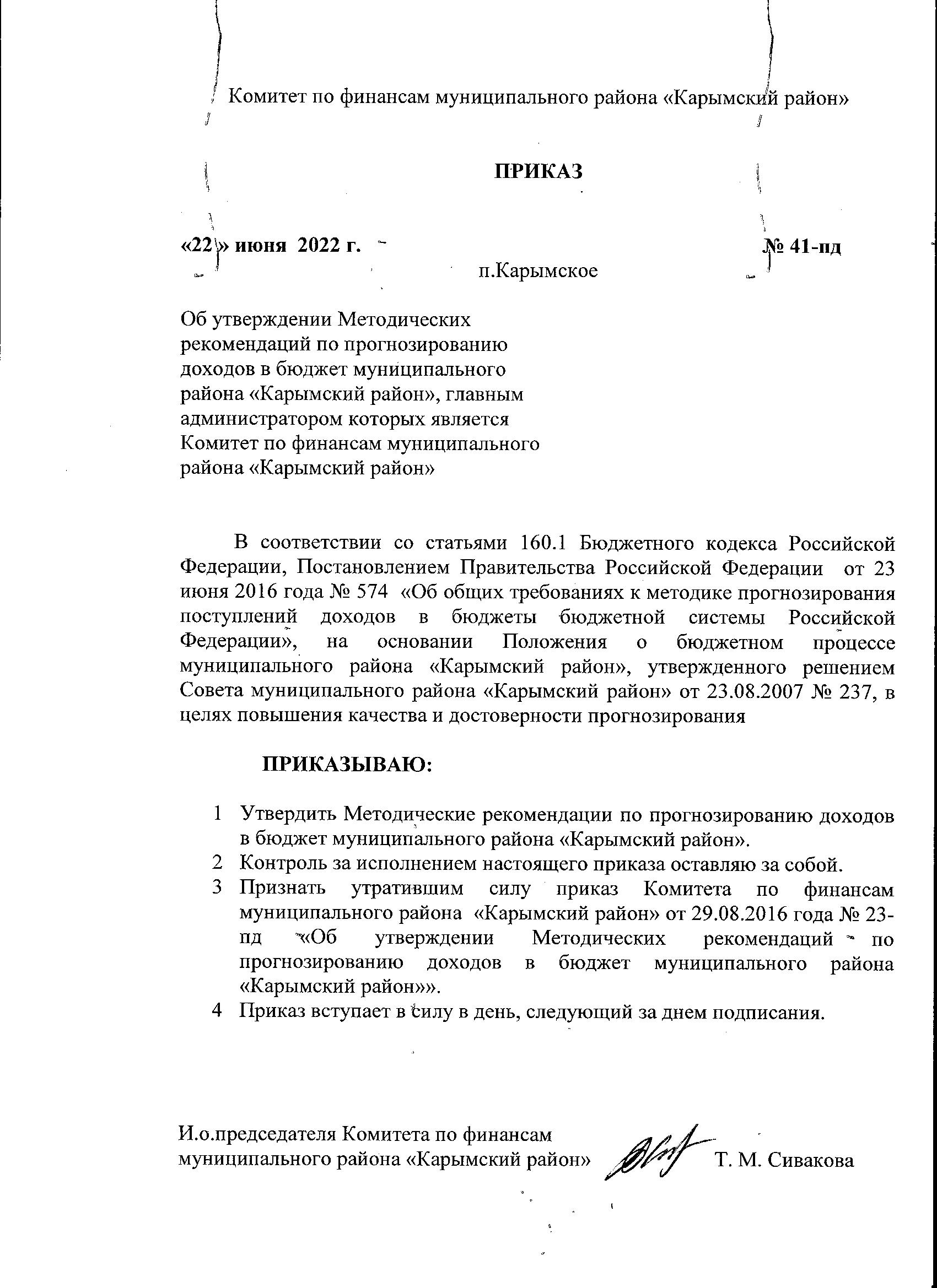 УТВЕРЖДЕНЫприказом Комитета по финансам муниципального района «Карымский район»от  22 июня 2022 года № 41-пдМетодические рекомендациипо прогнозированию доходов в бюджетмуниципального района «Карымский район»Раздел 1. Общие положения В целях обеспечения достоверности поступлений доходов в бюджетную систему и повышения уровня собираемости налоговых платежей необходимым является переход к актуальной рациональной системе бюджетно-налогового прогнозирования. Прогнозирование доходов представляет собой оценку налогового потенциала и поступлений неналоговых доходов в бюджетную систему и осуществляется на основе прогноза социально-экономического развития муниципального района «Карымский район», включающего системный комплекс показателей по основным направлениям социально-экономического развития.Прогнозирование включает построение прогноза размера налоговых баз по каждому налогу и сбору на основании мониторинга динамики поступлений за ряд периодов, расчет уровней собираемости налогов и сборов, объемов выпадающих доходов, состояние задолженности по налоговым и неналоговым платежам, оценку результатов бюджетного законодательства, законодательства о налогах и сборах и законодательства об иных обязательных платежах. Настоящие Методические рекомендации по прогнозированию доходов бюджета муниципального района «Карымский район» разработаны в целях максимальной мобилизации доходов бюджета с учетом направлений бюджетной политики муниципального района «Карымский район» и налоговой политики муниципального района «Карымский район» и включают алгоритмы расчетов по основным налоговым и неналоговым доходам бюджета муниципального района «Карымский район».Прогнозирование доходов бюджета муниципального района «Карымский район» базируется на следующих принципах:достоверность сведений, используемых при прогнозировании;зависимость между коэффициентами роста (снижения) макроэкономических показателей и динамикой поступления прогнозируемых доходных источников;минимизация потерь и выпадающих доходов бюджетной системы.Прогнозирование доходов бюджета муниципального района «Карымский район» осуществляется в соответствии со следующими документами и показателями:- основные направления бюджетной и налоговой политики Российской Федерации, Забайкальского края и муниципального района «Карымский район» на очередной финансовый год и плановый период;- прогноз социально-экономического развития муниципального района «Карымский район» на очередной финансовый год и плановый период;-  отчетность налоговых органов, органов федерального казначейства и статистическая отчетность;- отчетность об исполнении бюджета;- динамика поступлений доходов в бюджет поселения за два отчетных финансовых года;	- оценка поступлений платежей в бюджет в текущем финансовом году;- других данных, применяемых с целью повышения реалистичности и эффективности прогнозных расчетов.В целях настоящих методических рекомендаций используются следующие понятия:«текущий финансовый год» - год, в котором осуществляется составление и рассмотрение проекта решения о бюджете муниципального образования на очередной финансовый год и плановый период;«отчетный финансовый год» - год, предшествующий текущему году;«предыдущий финансовый год» - год, предшествующий отчетному финансовому году;«очередной финансовый год» - год, следующий за текущим финансовым годом;«плановый период» - два финансовых года, следующих за очередным финансовым годом;«прогнозируемый период» - год (ряд лет), на который осуществляется прогноз доходов. Расчеты прогноза, администрируемых доходов, производятся по каждому виду доходов, в соответствии с бюджетной классификацией Российской Федерации.Расчеты прогноза, администрируемых доходов, производятся по одному или нескольким из следующих методов:- прямой расчет, основанный на непосредственном использовании прогнозных значений объемных и стоимостных показателей, уровней ставок и других показателей, определяющих прогнозный объем поступлений, прогнозируемого вида доходов;- усреднение - расчет, на основании усреднения годовых объемов доходов не менее чем за 3 года или за весь период поступления соответствующего вида доходов в случае, если он не превышает 3 года;- индексация - расчет с применением индекса потребительских цен или другого коэффициента, характеризующего динамику прогнозируемого вида доходов;- экстраполяция - расчет, осуществляемый на основании имеющихся данных о тенденциях изменения поступлений в предшествующие периоды;- иной метод, который должен быть описан и обоснован в методике прогнозирования. Для расчета доходов за основу берутся сведения за отчетный период, последний отчетный период текущего года, оценка поступлений на текущий финансовый год.В целях обеспечения сопоставимости показателей доходы двух лет, предшествующих текущему финансовому году, приводятся в соответствие с условиями текущего финансового года.Прогнозирование доходов на очередной финансовый год и плановый период включает:- расчет уточненных объемов доходов на очередной финансовый год и первый год планового периода;- расчет объемов доходов на второй год планового периода.При отсутствии необходимых исходных данных и (или) наличии исходных данных, не позволяющих рассчитать реалистичные прогнозные показатели, прогноз доходов рассчитывается исходя из фактических поступлений этих доходов в отчетном периоде.Данные о фактических и прогнозных поступлениях могут корректироваться на поступления, имеющие нестабильный (разовый) характер.											Приложение	к Методическимрекомендациям по прогнозированиюдоходов в бюджет муниципальногорайона «Карымский район» МЕТОДИКАпрогнозирования поступлений доходов в бюджет муниципального района «Карымский район», главным администратором, которых является Комитет по финансам муниципального района «Карымский район», при планировании доходов на очередной финансовый год и плановый периодN п/пКод главного администратора доходовНаименование главного администратора доходовКБКНаименование КБК доходовНаименование метода расчетаФормула расчетаАлгоритм расчетаОписание показателей1234567891902Комитет по финансам муниципального района «Карымский район»111 03050 05 0000 120Проценты, полученные от предоставления бюджетных кредитов внутри страны за счет средств бюджетов муниципальных районовПрямой методSp=P/K*t*I/100Основанием для расчета поступлений по данному коду бюджетной классификации Российской Федерации являются:- соглашения о предоставлении бюджетного кредитаSp-сумма процентов; P – текущая задолженность по кредиту; K – количество дней в календарном году (365 или 366); t – количество дней начисления процентов по выданным кредитам; I – годовая процентная ставка2902Комитет по финансам муниципального района «Карымский район»113 02995 05 0000 130Прочие доходы от компенсации затрат бюджетов муниципальных районовМетод усредненияДпл = (Д1 + Д2 + Д3) / 3Поступление данных доходов бюджета муниципального района не имеет постоянного характера.Их прогнозирование осуществляется с применением метода усреднения годовых объемов доходов, поступивших по данному коду за 3 года, предшествующих периоду прогнозирования (2 года - фактические данные, текущий год - оценка на основании собираемости данного вида дохода)Основанием для расчета поступлений по данному коду бюджетной классификации Российской Федерации являются отчет об исполнении бюджета главного администратора доходов бюджета муниципального районаДпл - прогноз поступления дохода в очередном финансовом году и плановом периоде,Д1 - фактический доход за отчетный год,Д2 - фактический доход за год, предшествующий отчетному,Д3 - фактический доход за год, предшествующий второму отчетному году.В случае отсутствия по какому-либо виду дохода поступлений в течение трех расчетных лет указанные доходы подлежат прогнозированию исходя из количества полных лет фактических поступлений.В случае наличия задолженности на начало очередного финансового года в прогнозе поступлений учитывается ее взыскание исходя из планируемых мероприятий по взысканию задолженности.3902Комитет по финансам муниципального района «Карымский район»116 07010 05 0000 140Штрафы, неустойки, пени, уплаченные в случае просрочки исполнения поставщиком (подрядчиком, исполнителем) обязательств, предусмотренных муниципальным контрактом, заключенным муниципальным органом, казенным учреждением муниципального районаМетод усредненияДпл = (Д1 + Д2 + Д3) / 3Поступление данных доходов бюджета муниципального района не имеет постоянного характера.Их прогнозирование осуществляется с применением метода усреднения годовых объемов доходов, поступивших по данному коду за 3 года, предшествующих периоду прогнозирования (2 года - фактические данные, текущий год - оценка на основании собираемости данного вида дохода)Основанием для расчета поступлений по данному коду бюджетной классификации Российской Федерации являются отчет об исполнении бюджета главного администратора доходов бюджета муниципального районаДпл - прогноз поступления дохода в очередном финансовом году и плановом периоде,Д1 - фактический доход за отчетный год,Д2 - фактический доход за год, предшествующий отчетному,Д3 - фактический доход за год, предшествующий второму отчетному году.В случае отсутствия по какому-либо виду дохода поступлений в течение трех расчетных лет указанные доходы подлежат прогнозированию исходя из количества полных лет фактических поступлений.В случае наличия задолженности на начало очередного финансового года в прогнозе поступлений учитывается ее взыскание исходя из планируемых мероприятий по взысканию задолженности.4902Комитет по финансам муниципального района «Карымский район»116 10061 05 0000 140Платежи в целях возмещения убытков, причиненных уклонением от заключения с муниципальным органом муниципального района (муниципальным казенным учреждением) муниципального контракта, а также иные денежные средства, подлежащие зачислению в бюджет муниципального района за нарушение законодательства Российской Федерации о контрактной системе в сфере закупок товаров, работ, услуг для обеспечения государственных и муниципальных нужд (за исключением муниципального контракта, финансируемого за счет средств муниципального дорожного фонда)Метод усредненияДпл = (Д1 + Д2 + Д3) / 3Поступление данных доходов бюджета муниципального района не имеет постоянного характера.Их прогнозирование осуществляется с применением метода усреднения годовых объемов доходов, поступивших по данному коду за 3 года, предшествующих периоду прогнозирования (2 года - фактические данные, текущий год - оценка на основании собираемости данного вида дохода)Основанием для расчета поступлений по данному коду бюджетной классификации Российской Федерации являются отчет об исполнении бюджета главного администратора доходов бюджета муниципального районаДпл - прогноз поступления дохода в очередном финансовом году и плановом периоде,Д1 - фактический доход за отчетный год,Д2 - фактический доход за год, предшествующий отчетному,Д3 - фактический доход за год, предшествующий второму отчетному году.В случае отсутствия по какому-либо виду дохода поступлений в течение трех расчетных лет указанные доходы подлежат прогнозированию исходя из количества полных лет фактических поступлений.В случае наличия задолженности на начало очередного финансового года в прогнозе поступлений учитывается ее взыскание исходя из планируемых мероприятий по взысканию задолженности.5902Комитет по финансам муниципального района «Карымский район»116 10081 05 0000 140Платежи в целях возмещения ущерба при расторжении муниципального контракта, заключенного с муниципальным органом муниципального района (муниципальным казенным учреждением), в связи с односторонним отказом исполнителя (подрядчика) от его исполнения (за исключением муниципального контракта, финансируемого за счет средств муниципального дорожного фонда)Метод усредненияДпл = (Д1 + Д2 + Д3) / 3Поступление данных доходов бюджета муниципального района не имеет постоянного характера.Их прогнозирование осуществляется с применением метода усреднения годовых объемов доходов, поступивших по данному коду за 3 года, предшествующих периоду прогнозирования (2 года - фактические данные, текущий год - оценка на основании собираемости данного вида дохода)Основанием для расчета поступлений по данному коду бюджетной классификации Российской Федерации являются отчет об исполнении бюджета главного администратора доходов бюджета муниципального районаДпл - прогноз поступления дохода в очередном финансовом году и плановом периоде,Д1 - фактический доход за отчетный год,Д2 - фактический доход за год, предшествующий отчетному,Д3 - фактический доход за год, предшествующий второму отчетному году.В случае отсутствия по какому-либо виду дохода поступлений в течение трех расчетных лет указанные доходы подлежат прогнозированию исходя из количества полных лет фактических поступлений.В случае наличия задолженности на начало очередного финансового года в прогнозе поступлений учитывается ее взыскание исходя из планируемых мероприятий по взысканию задолженности.6902Комитет по финансам муниципального района «Карымский район»116 01074 01 0001 140Административные штрафы, установленные главой 7 Кодекса Российской Федерации об административных правонарушениях, за административные правонарушения в области охраны собственности, выявленные должностными лицами органов муниципального контроля (при принятии решения о способе и об условиях определения поставщика (подрядчика, исполнителя))Метод усредненияДпл = (Д1 + Д2 + Д3) / 3Поступление данных доходов бюджета муниципального района не имеет постоянного характера.Их прогнозирование осуществляется с применением метода усреднения годовых объемов доходов, поступивших по данному коду за 3 года, предшествующих периоду прогнозирования (2 года - фактические данные, текущий год - оценка на основании собираемости данного вида дохода)Основанием для расчета поступлений по данному коду бюджетной классификации Российской Федерации являются отчет об исполнении бюджета главного администратора доходов бюджета муниципального районаДпл - прогноз поступления дохода в очередном финансовом году и плановом периоде,Д1 - фактический доход за отчетный год,Д2 - фактический доход за год, предшествующий отчетному,Д3 - фактический доход за год, предшествующий второму отчетному году.В случае отсутствия по какому-либо виду дохода поступлений в течение трех расчетных лет указанные доходы подлежат прогнозированию исходя из количества полных лет фактических поступлений.В случае наличия задолженности на начало очередного финансового года в прогнозе поступлений учитывается ее взыскание исходя из планируемых мероприятий по взысканию задолженности.7902Комитет по финансам муниципального района «Карымский район»116 01074 01 0002 140Административные штрафы, установленные главой 7 Кодекса Российской Федерации об административных правонарушениях, за административные правонарушения в области охраны собственности, выявленные должностными лицами органов муниципального контроля (штрафы за нарушение порядка осуществления закупок товаров, работ, услуг для обеспечения государственных и муниципальных нужд)Метод усредненияДпл = (Д1 + Д2 + Д3) / 3Поступление данных доходов бюджета муниципального района не имеет постоянного характера.Их прогнозирование осуществляется с применением метода усреднения годовых объемов доходов, поступивших по данному коду за 3 года, предшествующих периоду прогнозирования (2 года - фактические данные, текущий год - оценка на основании собираемости данного вида дохода)Основанием для расчета поступлений по данному коду бюджетной классификации Российской Федерации являются отчет об исполнении бюджета главного администратора доходов бюджета муниципального районаДпл - прогноз поступления дохода в очередном финансовом году и плановом периоде,Д1 - фактический доход за отчетный год,Д2 - фактический доход за год, предшествующий отчетному,Д3 - фактический доход за год, предшествующий второму отчетному году.В случае отсутствия по какому-либо виду дохода поступлений в течение трех расчетных лет указанные доходы подлежат прогнозированию исходя из количества полных лет фактических поступлений.В случае наличия задолженности на начало очередного финансового года в прогнозе поступлений учитывается ее взыскание исходя из планируемых мероприятий по взысканию задолженности.8902Комитет по финансам муниципального района «Карымский район»116 01074 01 0003 140Административные штрафы, установленные главой 7 Кодекса Российской Федерации об административных правонарушениях, за административные правонарушения в области охраны собственности, выявленные должностными лицами органов муниципального контроля (при планировании закупок)Метод усредненияДпл = (Д1 + Д2 + Д3) / 3Поступление данных доходов бюджета муниципального района не имеет постоянного характера.Их прогнозирование осуществляется с применением метода усреднения годовых объемов доходов, поступивших по данному коду за 3 года, предшествующих периоду прогнозирования (2 года - фактические данные, текущий год - оценка на основании собираемости данного вида дохода)Основанием для расчета поступлений по данному коду бюджетной классификации Российской Федерации являются отчет об исполнении бюджета главного администратора доходов бюджета муниципального районаДпл - прогноз поступления дохода в очередном финансовом году и плановом периоде,Д1 - фактический доход за отчетный год,Д2 - фактический доход за год, предшествующий отчетному,Д3 - фактический доход за год, предшествующий второму отчетному году.В случае отсутствия по какому-либо виду дохода поступлений в течение трех расчетных лет указанные доходы подлежат прогнозированию исходя из количества полных лет фактических поступлений.В случае наличия задолженности на начало очередного финансового года в прогнозе поступлений учитывается ее взыскание исходя из планируемых мероприятий по взысканию задолженности.9902Комитет по финансам муниципального района «Карымский район»116 01074 01 9000 140Административные штрафы, установленные главой 7 Кодекса Российской Федерации об административных правонарушениях, за административные правонарушения в области охраны собственности, выявленные должностными лицами органов муниципального контроля (иные штрафы)Метод усредненияДпл = (Д1 + Д2 + Д3) / 3Поступление данных доходов бюджета муниципального района не имеет постоянного характера.Их прогнозирование осуществляется с применением метода усреднения годовых объемов доходов, поступивших по данному коду за 3 года, предшествующих периоду прогнозирования (2 года - фактические данные, текущий год - оценка на основании собираемости данного вида дохода)Основанием для расчета поступлений по данному коду бюджетной классификации Российской Федерации являются отчет об исполнении бюджета главного администратора доходов бюджета муниципального районаДпл - прогноз поступления дохода в очередном финансовом году и плановом периоде,Д1 - фактический доход за отчетный год,Д2 - фактический доход за год, предшествующий отчетному,Д3 - фактический доход за год, предшествующий второму отчетному году.В случае отсутствия по какому-либо виду дохода поступлений в течение трех расчетных лет указанные доходы подлежат прогнозированию исходя из количества полных лет фактических поступлений.В случае наличия задолженности на начало очередного финансового года в прогнозе поступлений учитывается ее взыскание исходя из планируемых мероприятий по взысканию задолженности.10902Комитет по финансам муниципального района «Карымский район»116 01194 01 9000 140Административные штрафы, установленные главой 19 Кодекса Российской Федерации об административных правонарушениях, за административные правонарушения против порядка управления, выявленные должностными лицами органов муниципального контроля (иные штрафы)Метод усредненияДпл = (Д1 + Д2 + Д3) / 3Поступление данных доходов бюджета муниципального района не имеет постоянного характера.Их прогнозирование осуществляется с применением метода усреднения годовых объемов доходов, поступивших по данному коду за 3 года, предшествующих периоду прогнозирования (2 года - фактические данные, текущий год - оценка на основании собираемости данного вида дохода)Основанием для расчета поступлений по данному коду бюджетной классификации Российской Федерации являются отчет об исполнении бюджета главного администратора доходов бюджета муниципального районаДпл - прогноз поступления дохода в очередном финансовом году и плановом периоде,Д1 - фактический доход за отчетный год,Д2 - фактический доход за год, предшествующий отчетному,Д3 - фактический доход за год, предшествующий второму отчетному году.В случае отсутствия по какому-либо виду дохода поступлений в течение трех расчетных лет указанные доходы подлежат прогнозированию исходя из количества полных лет фактических поступлений.В случае наличия задолженности на начало очередного финансового года в прогнозе поступлений учитывается ее взыскание исходя из планируемых мероприятий по взысканию задолженности.11902Комитет по финансам муниципального района «Карымский район»116 10123 01 0051 140Доходы от денежных взысканий (штрафов), поступающие в счет погашения задолженности, образовавшейся до 1 января 2020 года, подлежащие зачислению в бюджет муниципального образования по нормативам, действовавшим в 2019 году (доходы бюджетов муниципальных районов за исключением доходов, направляемых на формирование муниципального дорожного фонда, а также иных платежей в случае принятия решения финансовым органом муниципального образования о раздельном учете задолженности)Метод усредненияДпл = (Д1 + Д2 + Д3) / 3Поступление данных доходов бюджета муниципального района не имеет постоянного характера.Их прогнозирование осуществляется с применением метода усреднения годовых объемов доходов, поступивших по данному коду за 3 года, предшествующих периоду прогнозирования (2 года - фактические данные, текущий год - оценка на основании собираемости данного вида дохода)Основанием для расчета поступлений по данному коду бюджетной классификации Российской Федерации являются отчет об исполнении бюджета главного администратора доходов бюджета муниципального районаДпл - прогноз поступления дохода в очередном финансовом году и плановом периоде,Д1 - фактический доход за отчетный год,Д2 - фактический доход за год, предшествующий отчетному,Д3 - фактический доход за год, предшествующий второму отчетному году.В случае отсутствия по какому-либо виду дохода поступлений в течение трех расчетных лет указанные доходы подлежат прогнозированию исходя из количества полных лет фактических поступлений.В случае наличия задолженности на начало очередного финансового года в прогнозе поступлений учитывается ее взыскание исходя из планируемых мероприятий по взысканию задолженности.12902Комитет по финансам муниципального района «Карымский район»117 05050 05 0000 180Прочие неналоговые доходы бюджетов муниципальных районовМетод усредненияДпл = (Д1 + Д2 + Д3) / 3Поступление данных доходов бюджета муниципального района не имеет постоянного характера.Их прогнозирование осуществляется с применением метода усреднения годовых объемов доходов, поступивших по данному коду за 3 года, предшествующих периоду прогнозирования (2 года - фактические данные, текущий год - оценка на основании собираемости данного вида дохода)Основанием для расчета поступлений по данному коду бюджетной классификации Российской Федерации являются отчет об исполнении бюджета главного администратора доходов бюджета муниципального районаДпл - прогноз поступления дохода в очередном финансовом году и плановом периоде,Д1 - фактический доход за отчетный год,Д2 - фактический доход за год, предшествующий отчетному,Д3 - фактический доход за год, предшествующий второму отчетному году.В случае отсутствия по какому-либо виду дохода поступлений в течение трех расчетных лет указанные доходы подлежат прогнозированию исходя из количества полных лет фактических поступлений.В случае наличия задолженности на начало очередного финансового года в прогнозе поступлений учитывается ее взыскание исходя из планируемых мероприятий по взысканию задолженности.13902Комитет по финансам муниципального района «Карымский район»117 01050 05 0000 180Невыясненные поступления, зачисляемые в бюджеты муниципальных районовПоступления не прогнозируютсяПоступления доходов, отражающихся по данному коду бюджетной классификации, зависят от количества расчетных документов, некорректно оформленных плательщиками и которые могут быть уточнены в течение финансового года14902Комитет по финансам муниципального района «Карымский район»202 00000 00 0000 000Безвозмездные поступления от других бюджетов бюджетной системы Российской ФедерацииПрогнозирование безвозмездных поступлений: - из краевого бюджета - на основании данных об объеме расходов бюджета Забайкальского края, предусмотренного законом (проектом закона) Забайкальского края о краевом бюджете на очередной финансовый год и плановый период и других нормативных правовых актов, определяющих объемы и методики распределения безвозмездных поступлений; - из бюджетов поселений - на основании заключенных соглашений  на осуществление части полномочий для решения вопросов местного значения.Прогнозирование безвозмездных поступлений: - из краевого бюджета - на основании данных об объеме расходов бюджета Забайкальского края, предусмотренного законом (проектом закона) Забайкальского края о краевом бюджете на очередной финансовый год и плановый период и других нормативных правовых актов, определяющих объемы и методики распределения безвозмездных поступлений; - из бюджетов поселений - на основании заключенных соглашений  на осуществление части полномочий для решения вопросов местного значения.Прогнозирование безвозмездных поступлений: - из краевого бюджета - на основании данных об объеме расходов бюджета Забайкальского края, предусмотренного законом (проектом закона) Забайкальского края о краевом бюджете на очередной финансовый год и плановый период и других нормативных правовых актов, определяющих объемы и методики распределения безвозмездных поступлений; - из бюджетов поселений - на основании заключенных соглашений  на осуществление части полномочий для решения вопросов местного значения.Прогнозирование безвозмездных поступлений: - из краевого бюджета - на основании данных об объеме расходов бюджета Забайкальского края, предусмотренного законом (проектом закона) Забайкальского края о краевом бюджете на очередной финансовый год и плановый период и других нормативных правовых актов, определяющих объемы и методики распределения безвозмездных поступлений; - из бюджетов поселений - на основании заключенных соглашений  на осуществление части полномочий для решения вопросов местного значения.15902Комитет по финансам муниципального района «Карымский район»208 05000 05 0000 150Перечисления из бюджетов муниципальных районов (в бюджеты муниципальных районов) для осуществления возврата (зачета) излишне уплаченных или излишне взысканных сумм налогов, сборов и иных платежей, а также сумм процентов за несвоевременное осуществление такого возврата и процентов, начисленных на излишне взысканные суммыИной методПрогнозирование объема поступлений по данному коду бюджетной классификации Российской Федерации на очередной финансовый год и плановый период не осуществляется, в связи с отсутствием системного характера их уплаты и объективной информации для осуществления расчета.16902Комитет по финансам муниципального района «Карымский район»218 60010 05 0000 150Доходы бюджетов муниципальных районов от возврата прочих остатков субсидий, субвенций и иных межбюджетных трансфертов, имеющих целевое назначение, прошлых лет из бюджетов поселенийИной методПрогнозирование объема поступлений по данному коду бюджетной классификации Российской Федерации на очередной финансовый год и плановый период не осуществляется, в связи с отсутствием системного характера их уплаты и объективной информации для осуществления расчета.17902Комитет по финансам муниципального района «Карымский район»219 00000 05 0000 150Возврат остатков субсидий, субвенций и иных межбюджетных трансфертов, имеющих целевое назначение, прошлых лет из бюджетов муниципальных районовИной методПрогнозирование объема поступлений по данному коду бюджетной классификации Российской Федерации на очередной финансовый год и плановый период не осуществляется, в связи с отсутствием системного характера их уплаты и объективной информации для осуществления расчета.18902Комитет по финансам муниципального района «Карымский район»207 05000 05 0000150Прочие безвозмездные поступления в бюджеты муниципальных районовИной методПрогнозирование объема поступлений по данному коду бюджетной классификации Российской Федерации на очередной финансовый год и плановый период не осуществляется, в связи с отсутствием системного характера их уплаты и объективной информации для осуществления расчета.